附件二：信息科学与工程学院硕士学位论文盲审流程图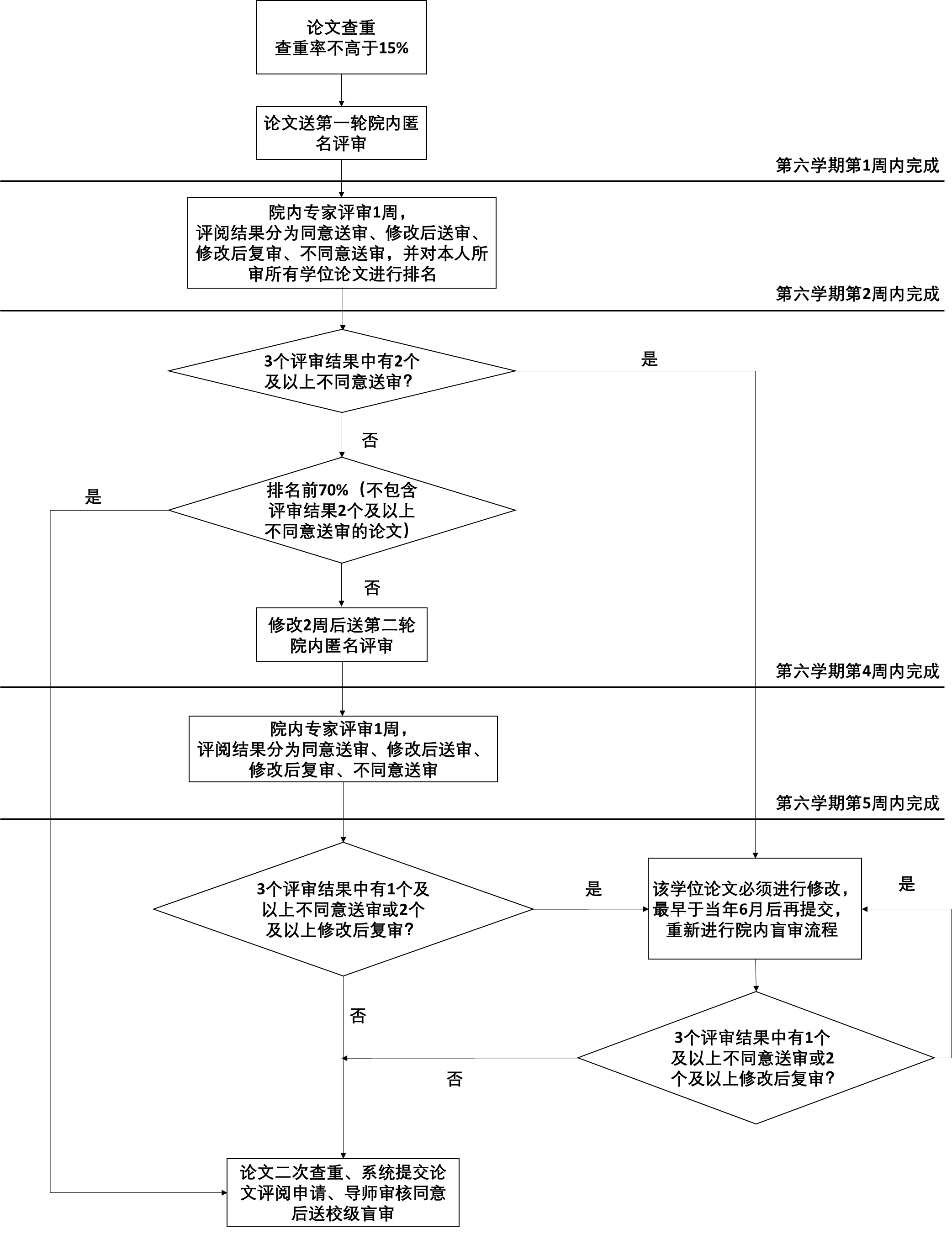 